Załącznik nr 1 do Zarządzenia Nr 16/2019Dyrektora Szkoły Podstawowejim. Tadeusza Kościuszki w Białej PiskiejCEREMONIAŁ  SZKOLNY Szkoły Podstawowej
im. Tadeusza Kościuszki 
w Białej Piskiej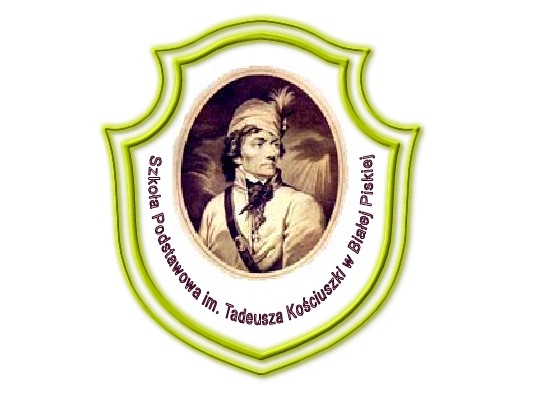 "Takie będą Rzeczypospolite, jakie ich młodzieży chowanie"    Jan Zamoyski1.WstępSzanując tradycje i zwyczaje panujące wszkole, a także mając na uwadze prawidłowy rozwój intelektualny uczniów, w trosce o ichwłaściwąpostawę, którą cechować powinien patriotyzm i umiłowanie Ojczyzny oraz szacunek dla symboli i barw narodowych,Dyrektor 
i Rada Pedagogiczna Szkoły Podstawowej im. Tadeusza Kościuszki Białej Piskiej
opracowali CEREMONIAŁ SZKOLNY. Jest to opis przeprowadzania najważniejszych uroczystości szkolnych z udziałemsztandaru szkolnego i sama celebracja sztandaru 
oraz zbiór zasad zachowania się podczas uroczystości szkolnych. Stanowi  on załącznik 
nr 2 doProgramu Wychowawczo - Profilaktycznego obok  Kalendarza ważniejszych wydarzeń i uroczystości  w Szkole Podstawowej im. Tadeusza Kościuszki w Białej Piskiej
- zał. nr 1  oraz Procedur - zał. nr3.Nauczyciel w swojej pracy dydaktyczno-wychowawczej  oraz  opiekuńczej powinien w szczególności kierować się dobrem uczniów, troską o ich zdrowie, postawę moralną, 
a także  poszanowanie godności osobistej każdego ucznia. We współczesnej szkole należy zdefiniować i określić najważniejsze pojęcia oraz zachowania uczniów tworzących ceremoniał szkolny. Ceremoniał szkolny to opis sposobów przeprowadzania najważniejszych uroczystości szkolnych z udziałem sztandaru szkoły; to również zbiór zasad zachowania się młodzieży w trakcie uroczystości szkolnych.2. Symbole narodoweNajważniejsze symbole narodowe to:  Godło  Flaga Hymn	Godłoi flaga są symbolami państwa, do których trzeba się odnosić z należną czcią
 i szacunkiem. Znaki państwowe mają pierwszeństwo przed każdym innym znakiem, 
np. znakami samorządowymi, organizacji, instytucji itp. Używane godła i flagi muszą być zgodne z wzorami określonymi w ustawie. Godło należy umieszczać w sposób zapewniający mu należną cześć i szacunek. Poza wizerunkiem godła zgodnym z ustawą, możliwe 
jest eksponowanie wizerunku orła artystycznie przetworzonego, jednak nie może on zastępować wizerunku ustawowego. Pozycja godła w pomieszczeniach szkoły - na ścianie na wprost wejścia, nad biurkiem nauczyciela, albo na innej ścianie w miejscu widocznym 
od wejścia. Jeżeli poza godłem umieszcza się również inny znak (np. godło miasta lub gminy) godło państwowe powinno być umieszczone na pozycji uprzywilejowanej.Flaga 	Budynek szkoły dekorowany jest flagami państwowymi w:  - Święta państwowe - Wybory parlamentarne, - prezydenckie,- samorządowe,- Inne uroczystości wynikające z Ceremoniału szkolnego- Podczas żałoby NarodowejSzczegółowe wskazówki dotyczące postępowania z flagą państwową:  na fladze nie wolno umieszczać ani przyczepiać do niej żadnego znaku, litery,słowa, liczby, czy jakiegokolwiek rysunku. Gdy flaga jest wywieszona, powinna zajmować pozycję uprzywilejowaną.
Flaga powinna być tak umieszczana, aby nie dotykała podłoża, podłogi lub nie była, zamoczona w wodzie,  flaga powinna być zabezpieczona przed zniszczeniem, zerwaniem 
lub upadkiemna ziemię. Hymn	Podczas wykonywania hymnu państwowego obowiązuje postawa zasadnicza, zachowanie powagi i spokoju oraz zdjęcie nakrycia głowy /mężczyźni/. 	Szacunek dla symboli. Symbole stanowią nierozerwalną część tradycji Polski i Polaków. Poszanowanie dla nich powinno stać się zewnętrzną oznaką patriotyzmu i poświęcenia Ojczyźnie. Otaczanie symboli RP czcią i szacunkiem jest prawem i obowiązkiem każdego 
z nas, dlatego powinniśmy reagować na wszelkie przejawy braku czci i szacunku 
oraz zgłaszać to odpowiednim organom. Godło, flaga i hymn są symbolami naszego państwa, 
do których należy odnosić się z należną czcią i szacunkiem.Na akademiach szkolnych poświęconych uroczystościom państwowym śpiewany jest hymn Polski ,,Mazurek Dąbrowskiego". 3. Symbole szkołySzkoła Podstawowa nr 1 im. Tadeusza Kościuszki w Białej Piskiejposiada:	PatronaSzkoła Podstawowa w Białej Piskiej posiada patrona Tadeusza Kościuszkę.Logo Szkoła jest także posiadaczem logo. Jest towizerunek prezentujący patrona i nazwę szkoły w Białej Piskiejna białym tle w kształcie stylizowanej tarczy, w podwójnej zielonej ramce.Sztandar	Sztandar szkoły jest dla społeczności szkolnej symbolem Polski – Narodu – Małej Ojczyzny, którą stanowi szkoła i jej najbliższe środowisko. W sztandarze poprzez zawarte 
w nim elementy (barwy, hasła) zamykają się dzieje szkoły, jej patrona i lokalnej społeczności jako cząstki nadrzędnego dobra – Ojczyzny – Polski. Uroczystości z udziałem sztandaru wymagają zachowania powagi, a przechowywanie, transport i przygotowanie sztandaru do prezentacji – właściwych postaw jego poszanowania. Sztandar przechowywany jest na terenie szkoły w przeznaczonej do tego celu zamkniętej oszklonej gablocie na pierwszym piętrze. Sztandar przewożony jest na miejsce uroczystości przez wyznaczoną do tego celu osobę.      Sztandar Szkoły Podstawowej im. Tadeusza Kościuszki w Białej Piskiej ma  kształt prostokąta. Stronę główną płata sztandaru stanowią czerwono – zielone  barwy, na których wyhaftowano w centralnej jego części wizerunek patrona Tadeusza Kościuszki.Stronę tę zdobi również wyhaftowany napis„TOBIE OJCZYZNO NASZE MYŚLI, SERCA, CZYNY ” oraz w rogach zielono – złote  liście. Stronę odwrotną płata sztandaru zdobi wyhaftowany napis: „Szkoła Podstawowa im. Tadeusza Kościuszki w Białej Piskiej”.	W skład pocztu sztandarowego wchodzą (3 osoby) uczniowie odnoszący sukcesy 
w nauce, o nienagannej postawie i wzorowym zachowaniu, wybrani spośród zaproponowanych przez radę pedagogiczną uczniów. Obok zasadniczego składu  wybrany jest również  skład „rezerwowy”.	Kadencja pocztutrwa rok, począwszy od ślubowania związanego z uroczystymprzekazaniem sztandaru w dniu zakończenia roku szkolnego.Opiekunem Ceremoniałuszkolnego jest nauczyciel szkoły, dba on właściwą celebrację sztandaru i zgodny z nim przebieguroczystości na terenie Szkoły i poza jej murami. Decyzją Rady Pedagogicznej uczniowie mogą być odwołani ze składu pocztusztandarowego. W takim przypadku należy dokonać wyboru uzupełniającego.	W czasieuroczystości kościelnych sztandar jest wprowadzany i wyprowadzany 
bez podawania komend. W czasie wprowadzania sztandaru wszyscy wstają. 
Poczet przechodzi przez kościół, trzymając sztandar pod kątem 45% do przodu i staje po lewej lub po prawej stronie, bokiem do ołtarza i do zgromadzonych wiernych, podnosząc sztandar do pionu. W trakcie mszy św. lub innej uroczystości członkowie pocztu sztandarowego nie klękają, nie przekazują znaku pokoju i nie wykonują żadnych innych gestów, stojąc cały czas w pozycji „Baczność” lub „Spocznij”. Pochylenie sztandaru 
pod kątem 45% do przodu w pozycji „Baczność” następuje w następujących sytuacjach: a) podczas każdego podniesienia Hostii: w czasie Przemienienia, przed Komunią św. 
oraz w trakcie trzykrotnego podniesienia Monstrancji przy wystawieniu Najświętszego 
Sakramentu; b) podczas ogłoszenia minuty ciszy dla uczczenia czyjejś pamięci; c) podczas składania wieńców, kwiatów i zniczy przez wyznaczone delegacje;d) na każde polecenie opuszczenia sztandaru wydane przez kapłana lub inną przemawiającą 
osobę.Insygnia pocztu sztandarowego to:a)biało –czerwone szarfy założone przez prawe ramię, zwrócone kolorem białymw stronę 
kołnierza, spięte na lewym biodrze,b) białe rękawiczki. Uczniowie wchodzący w skład pocztu sztandarowego powinni być ubrani odświętnie: -  uczeń –czarne lub granatowe spodnie ibiała koszula, krawat-  uczennice -białe bluzki i czarne lub granatowe spódniced) Hymn szkoły	Na uroczystościach szkolnych śpiewany jest hymn szkoły, którego autorem jest Pan    Romuald Kureczko.Podczas wykonywania hymnu szkoły uczniowie zachowują się podobnie, jak w czasie wykonywania hymnu państwowego.Hymn wykonywany jest do melodii piosenki „Hej Mazury”.Tekst hymnu szkolnego:                                                             1.4. Przebieg uroczystości szkolnych z udziałem sztandaru.1. Wprowadzanie sztandaru- Prowadzący Uroczystość: - Proszę wszystkich o powstanie. - Baczność. - Poczet sztandarowy,sztandar Szkoły Podstawowej im. Tadeusza Kościuszki w Białej 
Piskiej  wprowadzić.- Do hymnu.Raport: Prowadzący- Panie Dyrektorze/Pani Dyrektor, melduję gotowość do uroczystości
(nazwa święta lub uroczystości).	- Spocznij.- Proszę usiąść.2. Wyprowadzenie sztandaru: 	- Proszę wszystkich o powstanie. 	- Baczność. 	- Poczet sztandarowy, sztandar szkoły wyprowadzić.	- Spocznij. 	- Proszę usiąść.3. Poczet sztandarowy pełni funkcję reprezentacyjną. Wraz z opiekunem i Dyrektorem 
Szkoły bierze udział w uroczystościach lokalnych, takich jak:	a) święto Odzyskania Niepodległości, 	b) rocznica Uchwalenia Konstytucji 3 Maja, 	c) święta i uroczystości religijne, szkolne, oświatowe	d) udział w mszach z okazji uroczystości rocznicowych. 5. PASOWANIE NA UCZNIA Prowadzący zapowiada wszystkie komendy i przewodzi zarówno części oficjalnej jak i artystycznej.W części oficjalnej, po odśpiewaniu hymnu państwowego prowadzący podaje komendę:- Baczność. -Poczet sztandarowy wystąp.- Delegacje uczniów klas pierwszych do ślubowania wystąp.	Ślubowanie uczniów klas pierwszych odbywa się w postawie zasadniczej. Przedstawiciele klas pierwszych podchodzą do sztandaru, który stoi na środku sali Każdy pierwszoklasista trzyma uniesioną do góry na wysokości oczu prawą rękę z wyciągniętymi dwoma palcami i nie powtarza za prowadzącym roty przysięgi, wypowiada tylko na jej koniec słowo „ślubuję”.Rota przysięgi:	„ Ślubuję  na sztandar  szkoły  dbać o jej dobre imię.  Swą nauką  i zachowaniem sprawiać radość rodzicom i nauczycielom. Przestrzegać porządku  i czystości, szanować pracowników szkoły, koleżanki i kolegów. Kochać Ojczyznę tak, jak nasz patron Tadeusz Kościuszko”.  Ślubuję.Prowadzący podaje komendę:-Po ślubowaniu.-Delegacje uczniówklas pierwszych do szeregu wstąp.	Pasowanie na ucznia następuje tuż po ślubowaniu złożonym przez pierwszoklasistów. Dyrektor Szkoły na lewe ramię każdego pierwszoklasisty, który  stoi w postawie zasadniczej, kładzie duży ołówek i mówi: Pasuję Cię na ucznia Szkoły Podstawowej  im. Tadeusza Kościuszki w Białej Piskiej.Prowadzący podaje komendę:- Baczność. - Poczet sztandarowy, sztandar szkoły wyprowadzić.- Spocznij. 6.  CEREMONIAŁ PRZEKAZANIA OPIEKI NAD SZTANDAREM 1. Ceremoniał przekazania opieki nad sztandarem odbywa się w czasie uroczystego 
zakończenia roku szkolnego w bezpośredniej obecności Dyrektora szkoły. 2. Najpierw występuje poczet sztandarowy ze sztandarem, a następnie wychodzi nowy skład 
pocztu.       Prowadzący podaje komendę:       -Baczność.      -Nowy skład pocztu do przekazania sztandaru wystąp.      -Spocznij.       Nowy skład pocztu ustawia się naprzeciwko sztandaru.Jako pierwszy zabiera głos dotychczasowy członek pocztu sztandarowego, 
który mówi: Przekazujemy Wam sztandar – symbol Szkoły Podstawowej  im. Tadeusza 
Kościuszki w Białej Piskiej. Opiekujcie się nim i godnie reprezentujcie naszą szkołę.3. Uczeń nowego pocztu sztandarowego odpowiada: Przyjmujemy od was sztandar. 
Obiecujemy dbać o niego, sumiennie wypełniać swoje obowiązki i być godnymi 
reprezentantami Szkoły Podstawowej  im. Tadeusza Kościuszki w Białej Piskiej. 4. Po tych słowach dotychczasowa asysta przekazuje insygnia.5. Nowy poczet sztandarowy dokonuje prezentacji sztandaru po komendzie: „ Do prezentacji      sztandaru marsz!” Prezentacja odbywa się poprzez obejście dookoła miejsca, w którym 
    odbywa się główna część uroczystości.7.  PRAWA IOBOWIĄZKI UCZNIÓW ZWIĄZANE 
Z CEREMONIAŁEM SZKOLNYM:1. Uczeń ma prawo i obowiązek poznania historii szkoły. 2. Uczniowie są zobowiązani do szanowania symboli szkoły (godło państwowe, flaga 
narodowa, sztandar szkoły, logo szkoły) oraz kultywowania tradycji szkoły.3. Do obowiązków ucznia należy podkreślenie uroczystym strojem świąt państwowych 
i szkolnych, Uczniowie Szkoły Podstawowej im. Tadeusza Kościuszki w Białej Piskiej, 
uczestnicząc w uroczystościach szkolnych i pozaszkolnych, powinni być ubrani odświętnie.  4. Uczeń ma prawo reprezentować szkołę na zewnątrz, w czasie obchodów rocznic i świąt 
państwowych.Tam gdzie są piękne Mazury i Białej Piskiej jest gród,tam nasza szkoła jest, którauczy nas wiedzy i cnót.Refren:Droga szkoło, my to wiemy,że ty jesteś wiedzy zdrój,więc do ciebie my biegniemyjak do ula pszczółek rój.Ty nam dajesz z wiedzy wykładi jak godnie trzeba żyć,a Kościuszko daje przykładjak o kraj się trzeba bić.2.Gdy się już żegnać będziemyto się nie wstydźmy tych łez.Pamięć o tobie weźmiemygdzieś w zakamarki swych serc.3.I jeśli kiedyś zatęsknisz,To wszystko inne ty rzuć.Zobacz jak tutaj jest pięknie.Do Białej Piskiej znów wróć.